        ?АРАР                                                                                ПОСТАНОВЛЕНИЕ03 июнь 2016 й.                                      № 26                                  03 июня .с.СтаросеменкиноВо исполнение  п . 10 Указа Президента РФ от 01.04.2016 г. №147 О национальном плане  противодействия коррупции на 2016 – 2017 годы ПОСТАНОВЛЯЮ:В раздел 4 «Противодействие коррупции»  плана  мероприятий по противодействию  коррупции в сельском поселении  Семенкинский сельсовет  муниципального района  Белебеевский район Республики Башкортостан на 2015-2017 годы, утвержденного постановлением Администрации сельского поселения Семенкинский  сельсовет муниципального района Белебеевский район Республики Башкортостан от 22.12.2014 года № 48, внести дополнения согласно Приложению. Настоящее постановление разместить на официальном сайте администрации сельского поселения Семенкинский  сельсовет муниципального района Белебеевский район Республики Башкортостан.Глава сельского поселения                                                                              А.М.Никитин      БАШ?ОРТОСТАН РЕСПУБЛИКА№ЫБ»Л»Б»Й РАЙОНЫ МУНИЦИПАЛЬ РАЙОНЫНЫ*  СЕМЕНКИН АУЫЛ СОВЕТЫАУЫЛ БИЛ»М»№Е ХАКИМИ»ТЕ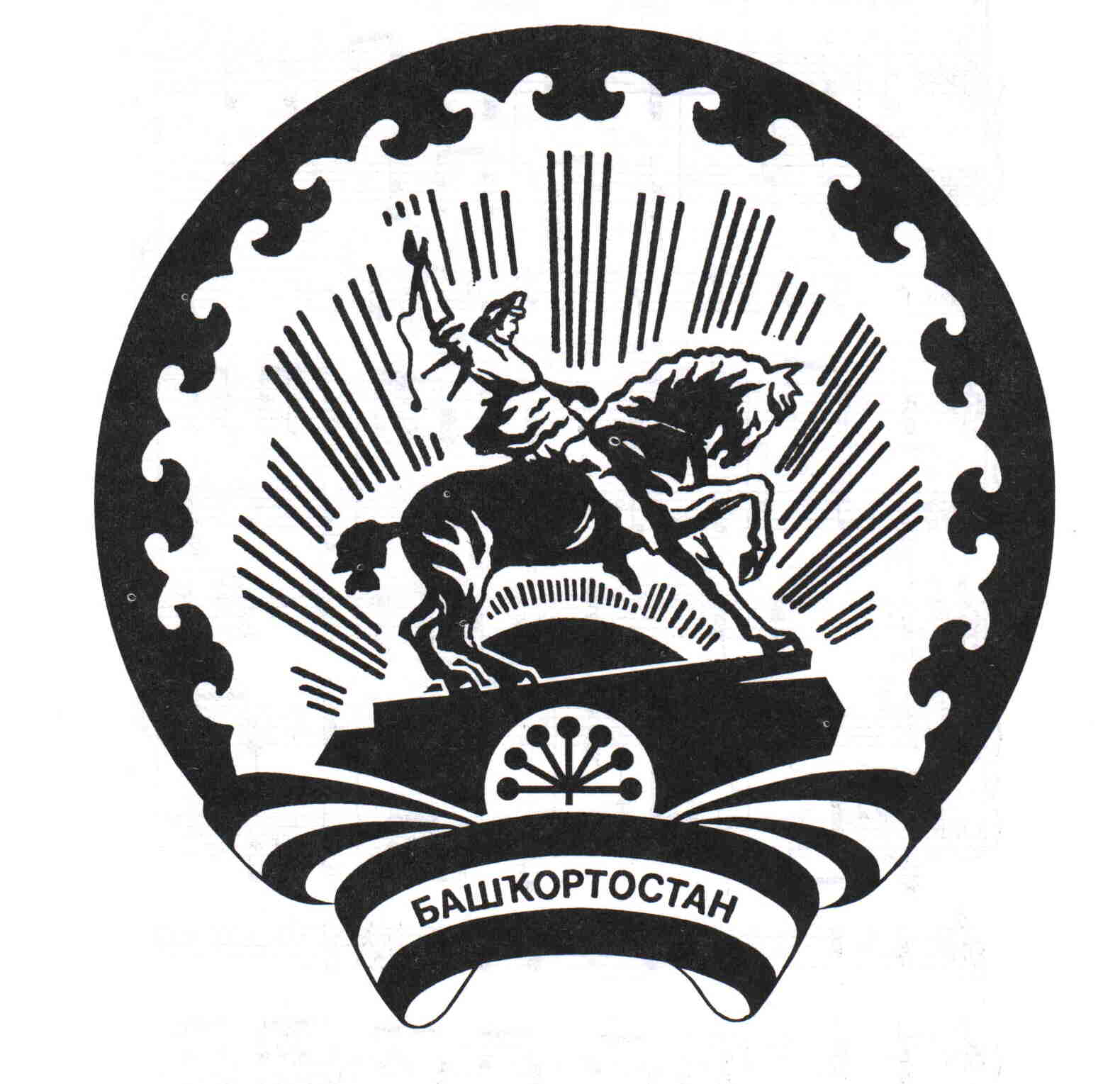 АДМИНИСТРАЦИЯ СЕЛЬСКОГО ПОСЕЛЕНИЯСЕМЕНКИНСКИЙ СЕЛЬСОВЕТМУНИЦИПАЛЬНОГО РАЙОНА БЕЛЕБЕЕВСКИЙРАЙОН РЕСПУБЛИКИ БАШКОРТОСТАНО внесении дополнений в План мероприятий по противодействию коррупции в сельском поселенииСеменкинский сельсовет муниципального района Белебеевский район Республики Башкортостан  на 2015-2017 годы